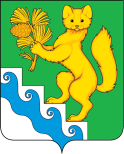 АДМИНИСТРАЦИЯ БОГУЧАНСКОГО РАЙОНАПОСТАНОВЛЕНИЕ24.05.2022                             с. Богучаны                               №  431-пО внесении изменений в постановление администрации Богучанского района №1146-п от 11.11.2020 «Об утверждении муниципальной программы Богучанского района «Охрана окружающей среды»В соответствии со статьей 179 Бюджетного кодекса Российской Федерации, постановлением администрации Богучанского района от 17.07.13 № 849-п «Об утверждении Порядка принятия решений о разработке муниципальных программ Богучанского района, их формировании и реализации», статьями 7, 47, 48  Устава Богучанского района  ПОСТАНОВЛЯЮ:1. 1. Внести изменения в постановление администрации Богучанского района №1146-п от 11.11.2020 «Об утверждении муниципальной программы Богучанского района «Охрана окружающей среды» (далее – Постановления) следующего содержания:- приложение к Постановлению муниципальной программы Богучанского района «Охрана окружающей среды» читать в новой редакции согласно приложению № 1 к настоящему постановлению;- приложение №2 к муниципальной программе Богучанского района «Охрана окружающей среды» читать в новой редакции согласно приложению №2 к настоящему постановлению;-  приложение №  3 к муниципальной программе Богучанского района «Охрана окружающей среды»  читать в новой редакции согласно приложению № 3 к настоящему постановлению;- приложение № 6 к подпрограмме "Обращение с животными без владельцев" читать в новой редакции согласно приложению № 4 к настоящему постановлению- приложение № 2 к подпрограмме " Обращение с животными без владельцев" читать в новой редакции согласно приложению № 5 к настоящему постановлению;2. Контроль за исполнением настоящего постановления возложить на Заместителя Главы Богучанского района по вопросам развития лесопромышленности, охране окружающей среды и пожарной безопасности      С.И. Нохрина.               3. Постановление вступает в силу  после опубликования в Официальном вестнике Богучанского района.И.о. Главы Богучанского района                                            В.М. Любим Приложение №1к постановлению администрацииБогучанского районаот 24.05.2022  №   431-пПриложение к постановлению администрацииБогучанского районаот 11.11.2020 № 1146-пМуниципальная программа Богучанского района  «Охрана окружающей среды» Паспорт муниципальной программы 2.Характеристика текущего состояния соответствующей отрасли Богучанского района с указанием основных показателей социально-экономического развития Богучанского района и анализ социальных, финансово-экономических и прочих рисков реализации программыОдной из основных проблем Богучанского района является усиливающееся по мере социально-экономического развития района негативное воздействие отходов производства и потребления на состояние окружающей природной среды и как следствие этого, на здоровье человека.Негативное воздействие на природную среду характерно для всех стадий обращения с твердыми бытовыми отходами (далее – ТБО), начиная с их сбора и транспортировки и заканчивая подготовкой к использованию компонентов и обезвреживанию или захоронению. Особенно остро это негативное воздействие проявляется в случае неорганизованного транспортирования ТБО к местам несанкционированного размещения.В муниципальных образованиях Богучанского района полностью отсутствуют объекты размещения ТБО, соответствующие современным нормативным требованиям, что создает условия для образования многочисленных несанкционированных мест их размещения.Существующие несанкционированные места размещения бытовых отходов на территории Богучанского района большей частью были организованы более 30 лет назад и являются «исторически» сложившимися местами размещения ТБО.Результатом такого воздействия является загрязнение и деградация природных экосистем, снижение биологического разнообразия, истощение природных ресурсов, ухудшение состояния здоровья населения, снижение инвестиционной привлекательности и потенциала развития Богучанского района в целом.Источниками образования ТБО являются организации и предприятия, население и объекты инфраструктуры. На долю населения приходится максимальное количество образующихся ТБО. Динамика образования ТБО свидетельствует об их постоянном росте.В Богучанском районе основным способом утилизации ТБО и приравненных к ним отходов производства и потребления является захоронение. На территории района нет санкционированных полигонов размещения ТБО, в результате несовершенной схемы сбора и транспортировки ТБО значительная их часть несанкционированно размещается в окружающей среде, что приводит к нанесению существенного экологического ущерба, ухудшению санитарно-эпидемиологической ситуации.К основным проблемам в сфере обращения с ТБО в Богучанском районе относятся следующие:- недостаточная нормативная правовая и методическая база обращения с ТБО, в том числе отсутствие механизма долгосрочного регулирования тарифов на утилизацию ТБО;- ограниченность ресурсов;- недостаточный охват населения, проживающего в частном секторе, и хозяйствующих субъектов услугами по сбору, вывозу и захоронению ТБО;- низкая степень вовлечения ТБО в материальную сферу производства и слабое развитие переработки ТБО;- низкая привлекательность сферы обращения с ТБО для предпринимательства;- низкое качество работы объектов по захоронению ТБО и несоблюдение санитарных и экологических норм при их эксплуатации, несоответствие технологии сбора, вывоза и захоронения ТБО современным требованиям;- низкая экологическая культура населения и слабая информированность населения по вопросам безопасного обращения с ТБО.Важнейшим направлением решения проблем, связанных с обращением ТБО, является привлечение инвестиций в сферу сбора, транспортировки и размещения  ТБО.В последние годы в адрес исполнительной власти края поступали многочисленные обращения граждан о необходимости проведения мероприятий по отлову безнадзорных животных. В связи с этим Правительством Красноярского края было принято Постановление № 751-п от 24.12.2019 «Об утверждении порядка осуществления деятельности по обращению с животными без владельцев на территории Красноярского края».Животные без владельцев являются источником серьезных проблем и рисков в части обеспечения санитарно-эпидемиологического благополучия, психологической и физиологической безопасности жителей Богучанского района. По результатам выполнения раб	от по мониторингу численности безнадзорных собак на территории Богучанского района в 2021 году численность безнадзорных собак составляет 660 (+/-12) особи. Для стабилизации численности животных без владельцев (прекращения роста их численности) необходимо организация ежегодного их отлова, стерилизации и чипированию.По данным государственного ветеринарного учреждения КГКУ "Богучанский отдел ветеринарии" значительная часть животных без владельцев в Богучанском районе заражена инфекционными заболеваниями, общими для человека и животных. От укусов безнадзорных собак в Богучанском районе страдают около 30 жителей в год, так же бездомные собаки давят кур, гусей и т.д. Органы местного самоуправления в соответствии с Законом Красноярского края от 13.06.2013 № 4-1402 «О наделении органов местного самоуправления муниципальных районов, муниципальных и городских округов края отдельными государственными полномочиями по организации мероприятий при осуществлении деятельности по обращению с животными без владельцев». В 2021 году в Богучанском районе было отловлено 102 головы безнадзорных животных (собак), согласно контракту израсходовано 1037,575 тыс. руб., полученных из краевого бюджета на осуществление отдельных государственных полномочий по организации проведения мероприятий по отлову безнадзорных животных. В 2022-2024 гг. проведение указанных мероприятий будет продолжено.Воспитание у населения нравственного и гуманного отношения к животным в соответствии с Федеральным законом от 27 декабря 2018 г. N 498-ФЗ "Об ответственном обращении с животными и о внесении изменений в отдельные законодательные акты Российской Федерации" является одним из основных принципов, на которых должно основываться обращение с животными.Отсутствие мест для выгула собак способствует формированию низкой культуры обращения с ними, и как следствие, увеличение численности собак без владельцев.Исполнение переданных государственных полномочий в сфере отлова и содержания животных без владельцев финансируется из бюджета Красноярского  края. В предстоящий период решение этих вопросов без применения программно-целевого метода не представляется возможным.Промежуточные и конечные социально-экономические результаты решения проблем отрасли характеризуются целевыми индикаторами выполнения программы.Для решения вышеуказанных проблем была разработана настоящая программа.Приоритеты и цели социально-экономического развития, описание основных целей и задач программы прогноз развития охраны окружающей среды Богучанского района  Стратегия социально-экономического развития муниципального образования Богучанский район до 2030 года (далее – Стратегия) определяет миссию, стратегические приоритеты, цели и задачи социально-экономического развития муниципального образования, основные направления их достижения на долгосрочную перспективу.Одним из  приоритетов является  внедрение новой системы по обращению с отходами на территории Богучанского района.В рамках данного приоритета будут реализованы мероприятия по обеспечению своевременного вывоза и утилизации твердых коммунальных отходов.Вторым приоритетом  является обеспечение благоприятного состояния окружающей среды и экологической безопасности населения как необходимого условия улучшения качества жизни и здоровья населения. Третьим приоритетом является организация исполнения отдельных переданных государственных полномочий в сфере отлова и содержания животных без владельцев, формирование гуманного отношения к животным.В соответствии с приоритетами определена цель программы: обеспечить охрану окружающей среды и  экологической безопасности населения Богучанского района.Задача 1.  Снижение негативного воздействия отходов на окружающую среду и здоровье населения района.В рамках данной задачи планируется проведение мероприятий по снижению несанкционированных мест размещения бытовых отходов на территории Богучанского района.Подпрограмма   «Обращение с отходами на территории Богучанского района».Мероприятие 1. Обеспечение организации (строительства)  мест (площадок) накопления твердых коммунальных отходов.Мероприятие 2. Приобретение контейнерного оборудования.Мероприятие 3.Выполнение работ по ликвидации несанкционированной свалки в районе 9-й км автодороги Богучаны-Абан.Мероприятие 4. Совершенствование системы накопления, удаления и обезвреживания и захоронение твердых коммунальных отходов I-III класса опасности.Мероприятие 5. Выполнение работ по содержанию мест (площадок) накопления твердых коммунальных отходов, очистки от снега, ручная чистка от мусора и прилегающих к ней территорий.Мероприятие 6. Приобретение уличных видеокамер и сопутствующих аксессуаров (инвектор, SD карта, аккумулятор для низких температур, шкаф аккумуляторный, блок питания, кабель витая пара для уличной прокладки) для обустройства мест (площадок) накопления твердых коммунальных отходов.Мероприятие 7. Приобретение экобоксов для сбора, вывоза и утилизации отходов I-III класса опасности.Мероприятие 8. Ремонт и транспортировка контейнерного оборудования.Задача 2. Организация проведения мероприятия по отлову, учету, содержанию и иному обращению с  животными без владельцев.Подпрограмма  «Обращение с животными без владельцев».Мероприятие 1. Отлов, учет, содержание и иное обращение с  животными без владельцев.Механизм реализации отдельных мероприятий программы Решение задач программы достигается реализацией подпрограмм, реализация отдельных мероприятий программой не предусмотрена.Прогноз конечных результатов программы, характеризующих целевое состояние (изменение состояния) уровня и качества жизни населения, социальной сферы, экономики, степени реализации других общественно значимых интересов и потребностей в соответствующей сфере на территории Богучанского района В  соответствии с проектом Стратегии социально-экономического развития муниципального образования Богучанский район до 2030 года реализация программы должна привести к созданию комфортной среды обитания и жизнедеятельности для человека со следующими характеристиками:снижение несанкционированных мест размещения твердо-бытовых отходов на территории Богучанского района;контроль за популяцией, отлов и содержание животных без владельцев.Перечень подпрограмм с указанием сроков их реализации  и ожидаемых результатовВ рамках программы реализуются следующие подпрограммы:- «Обращение с отходами на территории Богучанского района» (приложение № 5 к настоящей программе). Срок реализации вышеуказанных подпрограмм: 2021-2024 годы.Ожидаемые результаты реализации подпрограммы «Обращение с отходами на территории Богучанского района»  приведены в приложении № 2 к данной подпрограмме. - «Обращение с животными без владельцев»  (приложение № 6 к настоящей программе). Срок реализации подпрограммы: 2021-2024 годы.Ожидаемые результаты реализации подпрограммы «Обращение с животными без владельцев»  приведены в приложении № 2 к данной подпрограмме.Основные меры правового регулирования в соответствующей сфере Богучанского района, направленные на достижение цели и (или) конечных результатов программыОсновные меры правового регулирования в охране окружающей среды Богучанского района, направленные на достижение цели и (или) конечных результатов программы приведены в приложении № 1 к настоящей программе.Информация о распределении планируемых расходов по отдельным мероприятиям программы, подпрограммам с указанием главных распорядителей средств районного бюджета, а также по годамреализации программыИнформация о распределении планируемых расходов по мероприятиям программы и подпрограммам с указанием главных распорядителей средств районного бюджета, а также по годам реализации программы  приведена в приложении № 2 к муниципальной программе Информация о ресурсном обеспечении и прогнозной оценке расходов на реализацию целей программы с учетом источников финансированияИнформация о ресурсном обеспечении и прогнозной оценке расходов на реализацию целей муниципальной программы Богучанского района приведена в приложении № 3 к муниципальной программе.При предоставлении субсидии из краевого бюджета на реализацию мероприятий настоящей программы в рамках государственной программы Красноярского края финансовые затраты подлежат корректировке.Прогноз социальных показателей муниципальных заданий, в случае оказания муниципальными учреждениями муниципальных услуг юридическим и (или) физическим лицам, выполнения работ Прогноз сводных показателей муниципальных заданий настоящей программой не предусмотрен (приложение № 4 к настоящей программе).Приложение №4к постановлению администрацииБогучанского районаот 24.05.2022 № 431-пПриложение №  6к муниципальной программе Богучанского района «Охрана окружающей среды» Подпрограмма «Обращение с животными без владельцев», реализуемой в рамках муниципальной программы  «Охрана окружающей среды»Паспорт подпрограммы2. Основные разделы подпрограммы. Постановка общерайонной проблемы и  обоснование необходимости разработки подпрограммыВ последние годы в адрес исполнительной власти края поступали многочисленные обращения граждан о необходимости проведения мероприятий по отлову безнадзорных животных. В связи с этим Правительством Красноярского края было принято Постановление № 751-п от 24.12.2019 «Об утверждении порядка осуществления деятельности по обращению с животными без владельцев на территории Красноярского края».На сегодняшний день одной из важных проблем в Богучанском районе является отсутствие приюта для животных без владельцев для содержания, лечения и стерилизации.Животные без владельцев являются источником серьезных проблем и рисков в части обеспечения санитарно-эпидемиологического благополучия, психологической и физиологической безопасности жителей Богучанского района. По результатам выполнения работ по мониторингу численности безнадзорных собак на территории Богучанского района в 2021 году численность безнадзорных собак составляет 660 (+/-12) особи. Для стабилизации численности животных без владельцев (прекращения роста их численности) необходимо ежегодно отлавливать собак без владельцев.По данным государственного ветеринарного учреждения КГКУ "Богучанский отдел ветеринарии" значительная часть животных без владельцев в Богучанском районе заражена инфекционными заболеваниями, общими для человека и животных. От укусов безнадзорных собак в Богучанском районе страдают около 30 жителей Богучанского района в год, так же страдают подсобные хозяйства. Безнадзорные собаки давят кур, гусей и т.д.  Кроме этого, стабилизации численности животных без владельцев способствует проведение мероприятий по их стерилизации (кастрации). Органы местного самоуправления в соответствии с Законом Красноярского края от 13.06.2013 № 4-1402 «О наделении органов местного самоуправления муниципальных районов, муниципальных и городских округов края отдельными государственными полномочиями по организации мероприятий при осуществлении деятельности по обращению с животными без владельцев». В Богучанском районе было отловлено в 2021 году  102 головы животных без владельцев (собак), согласно контракту израсходовано 1 039,575 тыс. руб., полученных из краевого бюджета на осуществление отдельных государственных полномочий по организации проведения мероприятий по отлову безнадзорных животных. В 2022-2024 гг. запланировано проведение указанных мероприятий.Воспитание у населения нравственного и гуманного отношения к животным в соответствии с Федеральным законом от 27 декабря 2018 г. N 498-ФЗ "Об ответственном обращении с животными и о внесении изменений в отдельные законодательные акты Российской Федерации" является одним из основных принципов, на которых должно основываться обращение с животными.Отсутствие мест для выгула собак способствует формированию низкой культуры обращения с ними, и как следствие, увеличение численности собак без владельцев.Исполнение переданных государственных полномочий в сфере отлова и содержания животных без владельцев финансируется из бюджета Красноярского  края.Мероприятия подпрограммы направлены на решение проблем связанных с животными без владельцев.Решение вышеуказанных проблем возможно путем определения приоритетных направлений и выработки стратегии, требующей последовательного и комплексного подхода, что наиболее реализуемо программно-целевым методом.Основная цель, задачи, этапы и сроки выполненияподпрограммы, показатели результативностиОсновной целью настоящей подпрограммы является: организация проведения мероприятия по отлову, учету, содержанию и иному обращению с  животными без владельцевДостижение указанной цели подпрограммы осуществляется путем решения следующей основной задачи: - сокращение количества животных без владельцев на территории Богучанского района   во избежание  возникновения эпидемий, эпизоотий и (или) иных чрезвычайных ситуаций, связанных с распространением заразных болезней, общих для человека и животных, носителями возбудителей которых могут быть животные без владельцев. В рамках данной задачи планируется реализация мероприятия с привлечением средств краевого бюджета:-  Мероприятия по отлову, учету, содержанию и иному обращению с  животными без владельцев      Срок реализации подпрограммы: 2021 - 2024 годы.        Решение поставленной цели и задач определяется достижением показателей результативности, представленных в приложении № 1 к настоящей подпрограмме.2.3. Механизм реализации подпрограммыМуниципальным заказчиком - координатором подпрограммы является администрация Богучанского района (отдел лесного хозяйства, жилищной политики, транспорта и связи).Исполнителям мероприятий и главным распорядителям бюджетных средств  являются: администрация Богучанского района.Подпрограмма будет реализовываться через систему мероприятий, которые должны обеспечивать выполнение поставленных задач и достижение запланированных показателей.Муниципальный заказчик – координатор подпрограммы администрация Богучанского района (отдел лесного хозяйства, жилищной политики, транспорта и связи): -организует реализацию мероприятий, связанных с совершенствованием нормативной правовой и методической базы в сфере обращения с животными без владельцев, с повышением экологической культуры и степени вовлеченности населения в вопросы связанные с животными без владельцев;- обобщает и анализирует ход реализации мероприятий подпрограммы, использования бюджетных средств на основе отчетов исполнителей подпрограммы;- вносит изменения и дополнения в подпрограмму;осуществляет координацию деятельности исполнителей подпрограммы по контролируемым ими направлениям.Исполнителем мероприятий и главным распорядителем бюджетных средств является администрация Богучанского района. Администрация Богучанского района как исполнитель мероприятий и главный распорядитель бюджетных средств:- участвует в организации финансирования мероприятий подпрограммы в соответствии с бюджетным кодексом;- разрабатывает предложения по внесению изменений в подпрограмму, в том числе в части содержания мероприятий, объёмов и источников финансирования подпрограммы;-осуществляет расходование бюджетных средств в порядке, установленном Федеральным законом от 05.04.2013 № 44-ФЗ «О контрактной системе в сфере закупок товаров, работ, услуг для обеспечения государственных и муниципальных нужд».В основу механизма реализации подпрограммы заложены следующие принципы, обеспечивающие обоснованный выбор мероприятий подпрограммы и сбалансированное решение основных задач: консолидация средств для реализации приоритетных направлений по  обращению с животными без владельцев на территории Богучанского района;       эффективное целевое использование средств краевого и районного бюджетов в соответствии с установленными приоритетами для достижения показателей результативности; 				системный подход, комплексность, концентрация на самых важных направлениях, наличие нескольких вариантов решения проблем;		оценка потребностей в финансовых средствах;оценка результатов и социально-экономической эффективности подпрограммы, которая осуществляется на основе мониторинга показателей результативности.Комплекс мер, осуществляемых исполнителем подпрограммы, заключается в реализации организационных, экономических и правовых механизмов. Последовательность выполнения подпрограммных мероприятий, принципы и критерии выбора исполнителей и получателей муниципальных услуг, а также отбора территорий для реализации подпрограммных мероприятий представлены в следующих нормативных правовых актах:- Закон Красноярского края от 13.06.2013 № 4-1402 «О наделении органов местного самоуправления муниципальных районов, муниципальных и городских округов края отдельными государственными полномочиями по организации мероприятий при осуществлении деятельности по обращению с животными без владельцев»; - Федеральный закон от 27.12.2018 N 498-ФЗ "Об ответственном обращении с животными и о внесении изменений в отдельные законодательные акты Российской Федерации", Постановлением Правительства Российской Федерации от 10.09.2019 N 1180 "Об утверждении методических указаний по осуществлению деятельности по обращению с животными без владельцев"   -  Постановление правительства  Красноярского края от 24.12.2019 года №751-п «Об утверждении Порядка осуществления деятельности по обращению с животными без владельцев на территории Красноярского края»2.4. Управление подпрограммой и контроль за ходом ее выполненияУправление реализацией подпрограммы осуществляет администрация Богучанского района (отдел лесного хозяйства, жилищной политики, транспорта и связи), которая готовит ежегодные отчеты о реализации подпрограммы, ежегодно осуществляет оценку достигнутых целей и задач подпрограммы.Проверка целевого использования средств, выделенных на реализацию мероприятий подпрограммы, осуществляется в соответствии с действующим законодательством.Управление подпрограммой и контроль за ходом ее реализации осуществляется путём:- координации действий всех субъектов подпрограммы;- при необходимости ежегодного уточнения перечня и затрат по программным мероприятиям, состава исполнителей;- обеспечения эффективного и целевого использования финансовых средств, качества проводимых мероприятий и выполнения сроков реализации;- предоставления в установленном порядке отчетов о ходе реализации подпрограммы в соответствии с Постановлением администрации Богучанского района от 17.07.2013 № 849-п «Об утверждении Порядка принятия решений о разработке муниципальных программ Богучанского района, их формировании и реализации».Исполнитель подпрограммы несет ответственность за своевременную и качественную реализацию мероприятий подпрограммы.Текущий контроль за целевым и эффективным расходованием средств  бюджета осуществляют администрация Богучанского района (отдел лесного хозяйства, жилищной политики, транспорта и связи).2.5. Оценка социально-экономической эффективности от реализации подпрограммыПланируемое изменение показателей, социально-экономический эффект в результате реализации мероприятий подпрограммы, представлен в приложении № 1 к настоящей подпрограмме.Для исключения негативных последствий реализации мероприятий все организационные, правовые и технические решения в этом направлении должны обеспечивать комфортные условия жизнедеятельности населения Богучанского района, повышение качества и уровня жизни людей, развитие экономики и социальной сферы на территории муниципального образования.Экологический эффект реализации мероприятий подпрограммы заключается в снижении  отрицательного воздействия животных без владельцев на окружающую среду.Социально-экономическая эффективность реализации мероприятий подпрограммы заключается в   предотвращения причинения вреда здоровью и (или) имуществу населения Богучанского района, нравственном воспитании по отношению к животным.Увеличение доходов районного бюджета от реализации подпрограммы
не предполагается.2.6. Мероприятия подпрограммыПеречень подпрограммных мероприятий указан в приложении № 2 к настоящей подпрограмме.2.7.Обоснование финансовых, материальных и трудовых затрат (ресурсное обеспечение подпрограммы) Общий объем финансирования подпрограммы представлен в приложении №  2 к настоящей подпрограмме.При предоставлении субсидии из краевого бюджета на реализацию мероприятий настоящей подпрограммы в рамках государственной программы Красноярского края финансовые затраты подлежат корректировке.Дополнительных материальных и трудовых затрат на реализацию подпрограммы не потребуется.Наименование муниципальной программы«Охрана окружающей среды» (далее – программа)Основание для разработки муниципальной программыстатья 179 Бюджетного кодекса Российской Федерации;постановление администрации Богучанского района от 17.07.2013 № 849-п «Об утверждении Порядка принятия решений о разработке муниципальных программ Богучанского района, их формировании и реализации».Ответственный исполнитель муниципальной программы Администрация Богучанского района(отдел лесного хозяйства, жилищной политики, транспорта и связи)Соисполнители муниципальной программы Управление муниципальной собственностью Богучанского района;МКУ «Муниципальная служба «Заказчика»Перечень подпрограмм и отдельных мероприятий муниципальной программы Подпрограммы:1.«Обращение с отходами на территории Богучанского района»;2. «Обращение с животными без владельцев»Цели муниципальной программыОбеспечение охраны окружающей среды и  экологической безопасности населения Богучанского района. Задачи муниципальной программыСнижение негативного воздействия отходов на окружающую среду и здоровье населения района;Организация проведения мероприятия по отлову, учету, содержанию и иному обращению с  животными без владельцев.Этапы и сроки реализации муниципальной программыСроки реализации программы: 2021-2030 годыПеречень целевых показателей на долгосрочный период Перечень и динамика изменения целевых показателей представлены в приложении № 2 к паспорту муниципальной программы Информация о ресурсном обеспечении и прогнозной оценке расходов на реализацию целей с учетом источников финансирования,  в том числе по уровням бюджетной системы муниципальной программы  Общий объем финансирования программы составляет:     17 538 339,17 рублей, из них:в 2021 году  – 9 975 769,17 рублей, в 2022 году  – 5 990 570,00 рублей,в 2023 году  – 786 000,00 рублей,в 2024 году –  786 000,00 рублей в том числе:краевой бюджет – 10 136 900,00 рублей, из них:в 2021 году –  7 771 100,00 рублей;в 2022 году –  793 800,00 рублей;в 2023 году –  786 000,00 рублей;в 2024 году –  786 000,00 рублей.районный бюджет – 7 401 439,17 рублей, из них:в 2021 году –   2 204 669,17 рублей;в 2022 году –   5 196 770,00 рублей;в 2023 году –   0,00 рублейв 2024 году –   0,00 рублей.Перечень объектов капитального строительствасм. приложение № 3 к паспорту программыПриложение №2
к постановлению администрации
Богучанского района
от 24.05.2022 №   431 -пПриложение № 2
к муниципальной программе Богучанского района «Охрана окружающей среды»Распределение планируемых расходов за счет средств  бюджета по мероприятиям и подпрограммам  муниципальной программыСтатус (муниципальная программа, подпрограмма)Наименование  программы, подпрограммыНаименование главного распорядителя бюджетных средствКод бюджетной классификации ГРБСРасход по годам (рублей)Расход по годам (рублей)Расход по годам (рублей)Расход по годам (рублей)Расход по годам (рублей)Статус (муниципальная программа, подпрограмма)Наименование  программы, подпрограммыНаименование главного распорядителя бюджетных средствКод бюджетной классификации ГРБСРасход по годам (рублей)Расход по годам (рублей)Расход по годам (рублей)Расход по годам (рублей)Расход по годам (рублей)1234текущий финансовый год 2021очередной финансовый год 2022 первый год планового периода 2023второй год планового периода 2024Итого на период        2021-2024гг.             Муниципальная программа"Охрана окружающей среды" всего расходные обязательства  по программеХ9 975 769,175 990 570,00786 000,00786 000,0017 538 339,17Муниципальная программа"Охрана окружающей среды" в том числе по ГРБС:Муниципальная программа"Охрана окружающей среды" МКУ "Муниципальная служба "Заказчика"8300,00200 000,000,000,00200 000,00Муниципальная программа"Охрана окружающей среды" Управление муниципальной собственностью Богучанского района8636 974 129,1750 000,000,000,007 024 129,17Муниципальная программа"Охрана окружающей среды" Администрация Богучанского района8063 001 640,005 740 570,00786 000,00786 000,0010 314 210,00Подпрограмма "Обращение с отходами на территории Богучанского района" всего расходные обязательства  по подпрограммеХ8 843 169,175 196 770,000,000,0014 039 939,17Подпрограмма "Обращение с отходами на территории Богучанского района" в том числе по ГРБС:Подпрограмма "Обращение с отходами на территории Богучанского района" МКУ "Муниципальная служба "Заказчика"8300,00200 000,000,000,00200 000,00Подпрограмма "Обращение с отходами на территории Богучанского района" Управление муниципальной собственностью Богучанского района8636 974 129,1750 000,000,000,007 024 129,17Подпрограмма "Обращение с отходами на территории Богучанского района" Администрация Богучанского района8061 869 040,004 946 770,000,000,006 815 810,00Подпрограмма "Обращение с животными без владельцев"всего расходные обязательства  по подпрограммеХ1 132 600,00793 800,00786 000,00786 000,003 498 400,00Подпрограмма "Обращение с животными без владельцев"в том числе по ГРБС:0,00Подпрограмма "Обращение с животными без владельцев"Администрация Богучанского района8061 132 600,00793 800,00786 000,00786 000,003 498 400,00Приложение №3
к постановлению администрации
Богучанского района
от 24.05.2022 № 431 -пПриложение № 3
к муниципальной программе Богучанского района 
«Охрана окружающей среды»Ресурсное обеспечение и прогнозная оценка расходов на реализацию целей муниципальной программы Богучанского района с учетом источников финансирования,  в том числе по уровням бюджетной системыСтатусНаименование муниципальной программы, подпрограммы муниципальной программыИсточник финансированияОценка расходов (рублей), годыОценка расходов (рублей), годыОценка расходов (рублей), годыОценка расходов (рублей), годыОценка расходов (рублей), годыСтатусНаименование муниципальной программы, подпрограммы муниципальной программыИсточник финансированиятекущий финансовый год 2021очередной финансовый год 2022 первый год планового периода 2023второй год планового периода 2024Итого на период       2021-2024гг.             СтатусНаименование муниципальной программы, подпрограммы муниципальной программыИсточник финансированиятекущий финансовый год 2021очередной финансовый год 2022 первый год планового периода 2023второй год планового периода 2024Итого на период       2021-2024гг.             12345678Муниципальная программа"Охрана окружающей среды" Всего                    9 975 769,175 990 570,00786 000,00786 000,0017 538 339,17Муниципальная программа"Охрана окружающей среды" в том числе:             0,00Муниципальная программа"Охрана окружающей среды" федеральный бюджет 0,000,000,000,000,00Муниципальная программа"Охрана окружающей среды" краевой бюджет           7 771 100,00793 800,00786 000,00786 000,0010 136 900,00Муниципальная программа"Охрана окружающей среды" районный бюджет2 204 669,175 196 770,000,000,007 401 439,17Муниципальная программа"Охрана окружающей среды" внебюджетные  источники                 0,000,000,000,000,00Муниципальная программа"Охрана окружающей среды" бюджеты муниципальных   образований 0,000,000,000,000,00Муниципальная программа"Охрана окружающей среды" юридические лица0,000,000,000,000,00Подпрограмма "Обращение с отходами на территории Богучанского района"Всего                    8 843 169,175 196 770,000,000,0014 039 939,17Подпрограмма "Обращение с отходами на территории Богучанского района"в том числе:             Подпрограмма "Обращение с отходами на территории Богучанского района"федеральный бюджет 0,000,000,000,000,00Подпрограмма "Обращение с отходами на территории Богучанского района"краевой бюджет           6 638 500,000,000,000,006 638 500,00Подпрограмма "Обращение с отходами на территории Богучанского района"районный бюджет2 204 669,175 196 770,000,000,007 401 439,17Подпрограмма "Обращение с отходами на территории Богучанского района"внебюджетные  источники                 0,000,000,000,000,00Подпрограмма "Обращение с отходами на территории Богучанского района"бюджеты муниципальных   образований 0,000,000,000,000,00Подпрограмма "Обращение с отходами на территории Богучанского района"юридические лица0,000,000,000,000,00Подпрограмма "Обращение с животными без владельцев"Всего                    1 132 600,00793 800,00786 000,00786 000,003 498 400,00Подпрограмма "Обращение с животными без владельцев"в том числе:             Подпрограмма "Обращение с животными без владельцев"федеральный бюджет 0,000,000,000,000,00Подпрограмма "Обращение с животными без владельцев"краевой бюджет           1 132 600,00793 800,00786 000,00786 000,003 498 400,00Подпрограмма "Обращение с животными без владельцев"районный бюджет0,000,000,000,000,00Подпрограмма "Обращение с животными без владельцев"внебюджетные  источники                 0,000,000,000,000,00Подпрограмма "Обращение с животными без владельцев"бюджеты муниципальных   образований 0,000,000,000,000,00Подпрограмма "Обращение с животными без владельцев"юридические лица0,000,000,000,000,00Наименование подпрограммы«Обращение с животными без владельцев» (далее - подпрограмма)Наименование программы, в рамках которой реализуется подпрограмма«Охрана окружающей среды» Муниципальный заказчик – координатор подпрограммыАдминистрация Богучанского района  (отдел лесного хозяйства, жилищной политики, транспорта и связи)Исполнители мероприятий подпрограммы, главные распорядители бюджетных средствАдминистрация Богучанского района.Цель и задачи подпрограммыОрганизация проведения мероприятия по отлову, учету, содержанию и иному обращению с  животными без владельцев.Задача:1. Сокращение количества животных без владельцев на территории Богучанского района   во избежание  возникновения эпидемий, эпизоотий и (или) иных чрезвычайных ситуаций, связанных с распространением заразных болезней, общих для человека и животных, носителями возбудителей которых могут быть животные без владельцев;                                                            Показатели результативности Перечень и динамика изменения показателей результативности представлены в приложении № 1 к подпрограммеСроки реализации подпрограммы2021 – 2024 годыОбъемы и источники финансирования подпрограммы на период действия подпрограммы с указанием на источники финансирования по годам реализации подпрограммыОбщий объем финансирования подпрограммы составляет: Общий объем финансирования подпрограммы составляет: 3 498 400,00 рублей, из них:в 2021 году –   1 132 600,00 рублей, в 2022 году –   793 800,00 рублей,в 2023 году –   786 000,00 рублей, в 2024 году -    786 000,00 рублей.в том числе:краевой бюджет – 3 498 400,00 рублей, из них:в 2021 году –  1 132 600,00 рублей;в 2022 году –  793 800,00 рублей;в 2023 году –  786 000,00 рублейв 2024 году –  786 000,00 рублей.Система организации контроля за исполнением подпрограммыАдминистрация Богучанского района(отдел лесного хозяйства, жилищной политики, транспорта и связи).Приложение №5
к постановлению администрации
Богучанского района
от 24.05.2022 №  431-пПриложение № 2
к подпрограмме «Обращение с животными без владельцев»Перечень мероприятий подпрограммы с указанием объема средств на их реализацию и ожидаемых результатовПриложение №5
к постановлению администрации
Богучанского района
от 24.05.2022 №  431-пПриложение № 2
к подпрограмме «Обращение с животными без владельцев»Перечень мероприятий подпрограммы с указанием объема средств на их реализацию и ожидаемых результатовПриложение №5
к постановлению администрации
Богучанского района
от 24.05.2022 №  431-пПриложение № 2
к подпрограмме «Обращение с животными без владельцев»Перечень мероприятий подпрограммы с указанием объема средств на их реализацию и ожидаемых результатовПриложение №5
к постановлению администрации
Богучанского района
от 24.05.2022 №  431-пПриложение № 2
к подпрограмме «Обращение с животными без владельцев»Перечень мероприятий подпрограммы с указанием объема средств на их реализацию и ожидаемых результатовПриложение №5
к постановлению администрации
Богучанского района
от 24.05.2022 №  431-пПриложение № 2
к подпрограмме «Обращение с животными без владельцев»Перечень мероприятий подпрограммы с указанием объема средств на их реализацию и ожидаемых результатовПриложение №5
к постановлению администрации
Богучанского района
от 24.05.2022 №  431-пПриложение № 2
к подпрограмме «Обращение с животными без владельцев»Перечень мероприятий подпрограммы с указанием объема средств на их реализацию и ожидаемых результатовПриложение №5
к постановлению администрации
Богучанского района
от 24.05.2022 №  431-пПриложение № 2
к подпрограмме «Обращение с животными без владельцев»Перечень мероприятий подпрограммы с указанием объема средств на их реализацию и ожидаемых результатовПриложение №5
к постановлению администрации
Богучанского района
от 24.05.2022 №  431-пПриложение № 2
к подпрограмме «Обращение с животными без владельцев»Перечень мероприятий подпрограммы с указанием объема средств на их реализацию и ожидаемых результатовПриложение №5
к постановлению администрации
Богучанского района
от 24.05.2022 №  431-пПриложение № 2
к подпрограмме «Обращение с животными без владельцев»Перечень мероприятий подпрограммы с указанием объема средств на их реализацию и ожидаемых результатовПриложение №5
к постановлению администрации
Богучанского района
от 24.05.2022 №  431-пПриложение № 2
к подпрограмме «Обращение с животными без владельцев»Перечень мероприятий подпрограммы с указанием объема средств на их реализацию и ожидаемых результатовПриложение №5
к постановлению администрации
Богучанского района
от 24.05.2022 №  431-пПриложение № 2
к подпрограмме «Обращение с животными без владельцев»Перечень мероприятий подпрограммы с указанием объема средств на их реализацию и ожидаемых результатовНаименование  программы, подпрограммыГлавный распорядитель бюджетных средствКод бюджетной классификацииКод бюджетной классификацииКод бюджетной классификацииПеречень мероприятий подпрограммы с указанием объема средств на их реализацию и ожидаемых результатов,  рублейПеречень мероприятий подпрограммы с указанием объема средств на их реализацию и ожидаемых результатов,  рублейПеречень мероприятий подпрограммы с указанием объема средств на их реализацию и ожидаемых результатов,  рублейПеречень мероприятий подпрограммы с указанием объема средств на их реализацию и ожидаемых результатов,  рублейПеречень мероприятий подпрограммы с указанием объема средств на их реализацию и ожидаемых результатов,  рублейОжидаемый результат от реализации подпрограммного мероприятия (в натуральном выражении)Наименование  программы, подпрограммыГлавный распорядитель бюджетных средствКод бюджетной классификацииКод бюджетной классификацииКод бюджетной классификацииПеречень мероприятий подпрограммы с указанием объема средств на их реализацию и ожидаемых результатов,  рублейПеречень мероприятий подпрограммы с указанием объема средств на их реализацию и ожидаемых результатов,  рублейПеречень мероприятий подпрограммы с указанием объема средств на их реализацию и ожидаемых результатов,  рублейПеречень мероприятий подпрограммы с указанием объема средств на их реализацию и ожидаемых результатов,  рублейПеречень мероприятий подпрограммы с указанием объема средств на их реализацию и ожидаемых результатов,  рублейОжидаемый результат от реализации подпрограммного мероприятия (в натуральном выражении)Наименование  программы, подпрограммыГлавный распорядитель бюджетных средствГРБСРзПрЦСРтекущий финансовый год 2021очередной финансовый год 2022первый год планового периода 2023второй год планового периода 2024Итого на период   2021-2024гг.             Ожидаемый результат от реализации подпрограммного мероприятия (в натуральном выражении)1234567891011Муниципальная программа «Охрана окружающей среды»Муниципальная программа «Охрана окружающей среды»Муниципальная программа «Охрана окружающей среды»Муниципальная программа «Охрана окружающей среды»Муниципальная программа «Охрана окружающей среды»Муниципальная программа «Охрана окружающей среды»Муниципальная программа «Охрана окружающей среды»Муниципальная программа «Охрана окружающей среды»Муниципальная программа «Охрана окружающей среды»Муниципальная программа «Охрана окружающей среды»Муниципальная программа «Охрана окружающей среды»Подпрограмма  "Обращение с животными без владельцев»Подпрограмма  "Обращение с животными без владельцев»Подпрограмма  "Обращение с животными без владельцев»Подпрограмма  "Обращение с животными без владельцев»Подпрограмма  "Обращение с животными без владельцев»Подпрограмма  "Обращение с животными без владельцев»Подпрограмма  "Обращение с животными без владельцев»Подпрограмма  "Обращение с животными без владельцев»Подпрограмма  "Обращение с животными без владельцев»Подпрограмма  "Обращение с животными без владельцев»Подпрограмма  "Обращение с животными без владельцев»Цель подпрограммы: Организация проведения мероприятия по отлову, учету, содержанию и иному обращению с  животными без владельцев                                                             Цель подпрограммы: Организация проведения мероприятия по отлову, учету, содержанию и иному обращению с  животными без владельцев                                                             Цель подпрограммы: Организация проведения мероприятия по отлову, учету, содержанию и иному обращению с  животными без владельцев                                                             Цель подпрограммы: Организация проведения мероприятия по отлову, учету, содержанию и иному обращению с  животными без владельцев                                                             Цель подпрограммы: Организация проведения мероприятия по отлову, учету, содержанию и иному обращению с  животными без владельцев                                                             Цель подпрограммы: Организация проведения мероприятия по отлову, учету, содержанию и иному обращению с  животными без владельцев                                                             Цель подпрограммы: Организация проведения мероприятия по отлову, учету, содержанию и иному обращению с  животными без владельцев                                                             Цель подпрограммы: Организация проведения мероприятия по отлову, учету, содержанию и иному обращению с  животными без владельцев                                                             Цель подпрограммы: Организация проведения мероприятия по отлову, учету, содержанию и иному обращению с  животными без владельцев                                                             Цель подпрограммы: Организация проведения мероприятия по отлову, учету, содержанию и иному обращению с  животными без владельцев                                                             Цель подпрограммы: Организация проведения мероприятия по отлову, учету, содержанию и иному обращению с  животными без владельцев                                                             Задача:  Сокращение количества животных без владельцев на территории Богучанского района   во избежание  возникновения эпидемий, эпизоотий и (или) иных чрезвычайных ситуаций, связанных с распространением заразных болезней, общих для человека и животных, носителями возбудителей которых могут быть животные без владельцевЗадача:  Сокращение количества животных без владельцев на территории Богучанского района   во избежание  возникновения эпидемий, эпизоотий и (или) иных чрезвычайных ситуаций, связанных с распространением заразных болезней, общих для человека и животных, носителями возбудителей которых могут быть животные без владельцевЗадача:  Сокращение количества животных без владельцев на территории Богучанского района   во избежание  возникновения эпидемий, эпизоотий и (или) иных чрезвычайных ситуаций, связанных с распространением заразных болезней, общих для человека и животных, носителями возбудителей которых могут быть животные без владельцевЗадача:  Сокращение количества животных без владельцев на территории Богучанского района   во избежание  возникновения эпидемий, эпизоотий и (или) иных чрезвычайных ситуаций, связанных с распространением заразных болезней, общих для человека и животных, носителями возбудителей которых могут быть животные без владельцевЗадача:  Сокращение количества животных без владельцев на территории Богучанского района   во избежание  возникновения эпидемий, эпизоотий и (или) иных чрезвычайных ситуаций, связанных с распространением заразных болезней, общих для человека и животных, носителями возбудителей которых могут быть животные без владельцевЗадача:  Сокращение количества животных без владельцев на территории Богучанского района   во избежание  возникновения эпидемий, эпизоотий и (или) иных чрезвычайных ситуаций, связанных с распространением заразных болезней, общих для человека и животных, носителями возбудителей которых могут быть животные без владельцевЗадача:  Сокращение количества животных без владельцев на территории Богучанского района   во избежание  возникновения эпидемий, эпизоотий и (или) иных чрезвычайных ситуаций, связанных с распространением заразных болезней, общих для человека и животных, носителями возбудителей которых могут быть животные без владельцевЗадача:  Сокращение количества животных без владельцев на территории Богучанского района   во избежание  возникновения эпидемий, эпизоотий и (или) иных чрезвычайных ситуаций, связанных с распространением заразных болезней, общих для человека и животных, носителями возбудителей которых могут быть животные без владельцевЗадача:  Сокращение количества животных без владельцев на территории Богучанского района   во избежание  возникновения эпидемий, эпизоотий и (или) иных чрезвычайных ситуаций, связанных с распространением заразных болезней, общих для человека и животных, носителями возбудителей которых могут быть животные без владельцевЗадача:  Сокращение количества животных без владельцев на территории Богучанского района   во избежание  возникновения эпидемий, эпизоотий и (или) иных чрезвычайных ситуаций, связанных с распространением заразных болезней, общих для человека и животных, носителями возбудителей которых могут быть животные без владельцевЗадача:  Сокращение количества животных без владельцев на территории Богучанского района   во избежание  возникновения эпидемий, эпизоотий и (или) иных чрезвычайных ситуаций, связанных с распространением заразных болезней, общих для человека и животных, носителями возбудителей которых могут быть животные без владельцевМероприятия по отлову, учету, содержанию и иному обращению с  животными без владельцевАдминистрация Богучанского района80606030220075180    1 132 600,00         793 800,00           786 000,00           786 000,00        3 498 400,00   За период с 2021 по 2024 годы будет отловлено 369 единиц.Итого по подпрограммеИтого по подпрограммеИтого по подпрограммеИтого по подпрограммеИтого по подпрограмме    1 132 600,00         793 800,00           786 000,00           786 000,00        3 498 400,00     В том числе по источникам финансирования  В том числе по источникам финансирования  В том числе по источникам финансирования  В том числе по источникам финансирования  В том числе по источникам финансированиякраевой бюджеткраевой бюджеткраевой бюджеткраевой бюджеткраевой бюджет    1 132 600,00   793 800,0786 000,0786 000,03 498 400,0